宜蘭縣羅東高工教師會公告                                             中華民國109年7月31日                                             羅工教師會108教理字第010號說明：本會第二十三屆理事、監事當選名單：理事：王廸華(理事長)、林依潔、林群策、      林仲淮、廖錫堅、許保強、黃文政、      游宇聖、陳庭祥。備取理事：陳霏霏(備1)、黃千珊(備2)。監事：簡培賢(常務監事)、陳淑華、宋政維。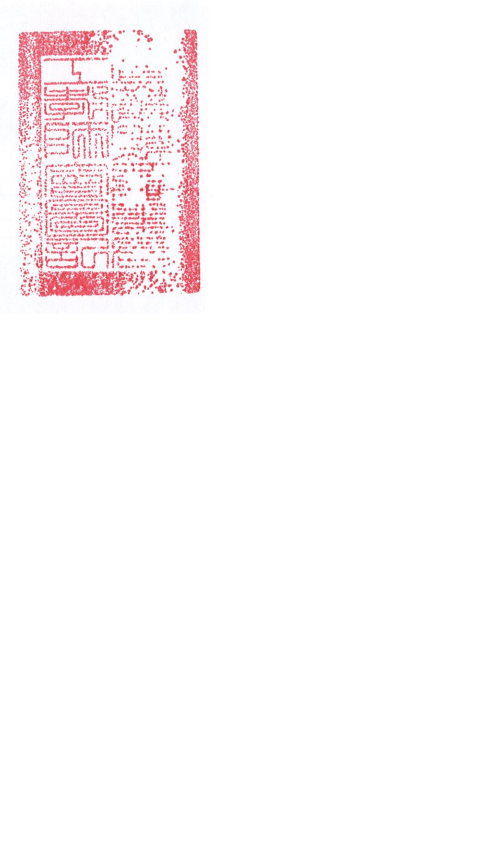 備取監事：張瑞源(備1)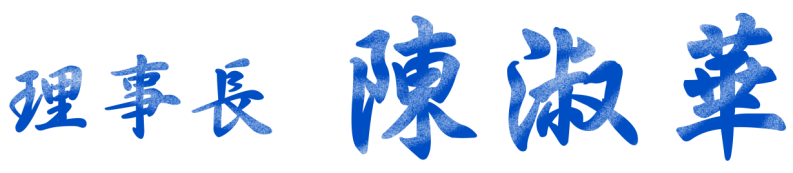 